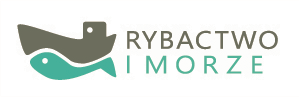 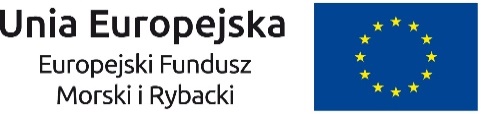 Data		Dane identyfikacyjne zamawiającego 									Nazwa i adres oferentaZwracam/y się z prośbą o przedstawienie oferty na:Opis przedmiotu zamówieniaKryteria oceny ofert - wybór najkorzystniejszej oferty nastąpi w oparciu o następujące kryteria:Opis sposobu przyznawania punktacji za spełnienie danego kryteriumTermin składania ofertW ramach postępowania wyklucza się możliwość udzielenia zamówienia podmiotom powiązanym osobowo lub kapitałowo z zamawiającym.Przez powiązania kapitałowe lub osobowe rozumie się wzajemne powiązania między Zamawiającym lub osobami upoważnionymi do zaciągania zobowiązań w jego imieniu lub osobami wykonującymi w jego imieniu czynności związane z przygotowaniem i przeprowadzeniem procedury wyboru wykonawcy, a wykonawcą, polegające w szczególności na:a) uczestniczeniu w spółce jako wspólnik spółki cywilnej lub spółki osobowej,b) posiadaniu co najmniej 10 % udziałów lub akcji,c) pełnieniu funkcji członka organu nadzorczego lub zarządzającego, prokurenta, pełnomocnika,d) pozostawaniu w związku małżeńskim, w stosunku pokrewieństwa lub powinowactwa w linii prostej, pokrewieństwa lub powinowactwa w linii bocznej do drugiego stopnia lub w stosunku przysposobienia, opieki lub kurateli.W celu potwierdzenia braku podstaw wykluczenia Wykonawcy z udziału w postępowaniu, Wykonawca zobowiązany jest do złożenia oświadczenia dotyczącego przesłanek wykluczenia z postępowania zgodne w treści załącznika nr 2 do Zapytania ofertowego. Informacje zawarte w oświadczeniu stanowią potwierdzenie, że Wykonawca nie podlega wykluczeniu. W przypadku braku złożenia co najmniej dwóch ofert zgodnych z zapytaniem ofertowym, postępowanie zostanie unieważnione.Odrzuceniu podlegają oferty:Sposób przygotowania ofertyZamawiający zastrzega sobie prawo unieważnienia postępowania na każdym z jego etapów bez podania przyczyn.Wykonawca pozostaje związany złożoną ofertą przez okres 45 dni kalendarzowych. Bieg terminu związania ofertą rozpoczyna się wraz z upływem terminu składania ofert.Załączniki:Wzór Formularza ofertyWzór Oświadczenia dotyczącego przesłanek wykluczenia z postępowania30.08.2021 rokGospodarstwo Rolne Globio Fish Piotr Dziewański ul. Pomorska 177-235 TrzebielinoNIP:  839 289 68 33 Zakup i dostawę  mikrosita (filtra bębnowego) do Gospodarstwa Rolnego Globio Fish Piotr Dziewański Zamówienie obejmuje dostawę 1 szt.  mikrosita (filtra bębnowego) do Gospodarstwa Rolnego Globio Fish Piotr Dziewański.Zamówienie jest współfinansowane ze środków Unii Europejskiej w ramach Programu Operacyjnego "Rybactwo i Morze", w ramach Priorytetu 4 „Zwiększenie zatrudnienia 
i spójności terytorialnej”, w zakresie działania „Realizacja lokalnych strategii rozwoju kierowanych przez społeczność".Charakterystyka: - Powierzchnia  filtrująca od 1,8 m2 do 2,0 m2- wykonane ze stali nierdzewnej- panele wykonane z tworzywa połączonego ultradźwiękowo z tkanina filtrującą- ilość paneli filtrujących od 4 szt. - falownik 1 szt. - moc maksymalna 1,25 kW       2.Termin dostawy: do 31.10.2021r.       3. Wykonawca udzieli gwarancji na okres minimum 12 miesięcy licząc od dnia dostawy przedmiotu zamówienia.       4. Zamawiający nie dopuszcza ofert wariantowych lub częściowych.Lp.Nazwa kryteriumWaga1.Cena netto100%Zamawiający dokona wyboru najkorzystniejszej oferty w oparciu o kryterium:ceny netto za wykonanie przedmiotu zamówienia – 100%,Kryterium ceny netto  (C) – 100%ocenie zostanie poddana cena ryczałtowa netto oferty za realizację przedmiotu zamówienia, obliczona przez Wykonawcę zgodnie z przepisami prawa, podana w Formularzu oferty. Maksymalna liczba punktów – 100. Oferta o najniższej cenie uzyska największą ilość punktów, pozostałe proporcjonalnie mniej.C = Cn/Cb x 100,C   –  ilość punktów przyznana badanej ofercie wg. kryterium ceny,Cn – najniższa cena netto za realizację przedmiotu zmówienia,Cb – cena netto badanej oferty. Za najkorzystniejszą uznana zostanie oferta, która uzyska najwyższą ilość punktów (P) będących sumą punktów cząstkowych za poszczególne kryteria, wyliczoną wg następującego wzoru: P = C Jeżeli nie można wybrać najkorzystniejszej oferty z uwagi na to, że dwie lub więcej ofert przedstawia taki sam bilans kryteriów oceny ofert, Zamawiający spośród tych ofert wybiera ofertę z niższą ceną, a jeżeli zostały złożone oferty o takiej samej cenie, Zamawiający wzywa Wykonawców, którzy złożyli te oferty, do złożenia w terminie określonym przez Zamawiającego ofert dodatkowych.Termin na złożenie oferty: do dnia 13 wrzesień 2021r. do godziny 14.00których treść nie odpowiada treści zapytania ofertowego,w których zaoferowany okres gwarancji jest krótszy niż 12 miesiącezłożone przez Wykonawcę niespełniającego warunków, określonych w zapytaniu ofertowym.złożone przez Wykonawcę podlegającego wykluczeniu w związku z istnieniem powiązań osobowych lub kapitałowych,które zostały złożone po wyznaczonym terminie na składanie ofert.Ofertę składa się, pod rygorem nieważności, w formie pisemnej. Zamawiający nie dopuszcza składania oferty w postaci elektronicznej.Postępowanie o udzielenie zamówienia prowadzi się w języku polskim i Zamawiający nie wyraża zgody na złożenie oświadczeń, oferty oraz innych dokumentów w jednym z języków powszechnie używanych w handlu międzynarodowym.Dokumenty sporządzone w języku obcym są składane wraz z tłumaczeniem na język polski.Treść oferty musi odpowiadać treści Zapytania ofertowego.Wzór Formularza oferty stanowi załącznik nr 1 do Zapytania ofertowego.Ofertę podpisuje osoba lub osoby uprawnione do reprezentowania Wykonawcy.Jeżeli Wykonawcę reprezentuje pełnomocnik, wraz z ofertą składa się pełnomocnictwo w oryginale lub kopii potwierdzonej notarialnie.Wykonawca może złożyć jedną ofertę.Ofertę sporządza się w sposób staranny, czytelny i trwały. Stwierdzone przez Wykonawcę w ofercie błędy i omyłki w zapisach - przed jej złożeniem - poprawia się przez skreślenie dotychczasowej treści i wpisanie nowej, z zachowaniem czytelności błędnego zapisu, oraz podpisanie poprawki i zamieszczenie daty dokonania poprawki.Ofertę należy przygotować tak, by z zawartością oferty nie można było zapoznać się przed upływem terminu otwarcia ofert.Na ofertę składają się następujące dokumenty:Formularz oferty przygotowany zgodnie ze wzorem stanowiącym załącznik nr 1 do Zapytania ofertowego;Oświadczenie dotyczące przesłanek wykluczenia z postępowania, sporządzone zgodnie ze wzorem stanowiącym załącznik nr 2 do Zapytania ofertowego;W przypadku działania Wykonawcy przez pełnomocnika, należy dołączyć do oferty pełnomocnictwo w oryginale lub jego kopię poświadczoną notarialnie;Kosztorys ofertowy.Wszelkie koszty związane z przygotowaniem i złożeniem oferty ponosi Wykonawca.Ofertę należy umieścić w zamkniętej kopercie zaadresowanej do Zamawiającego na adres: Gospodarstwo Rolne Globio Fish Piotr Dziewański ul. Pomorska 1, 77-235 TrzebielinoZa datę doręczenia oferty liczy się datę jej wpływu do biura Zamawiającego.W przypadku wycofania oferty, Wykonawca składa pisemne oświadczenie, że ofertę wycofuje. Oświadczenie o wycofaniu oferty musi zawierać co najmniej nazwę i adres Wykonawcy, treść oświadczenia Wykonawcy o wycofaniu oferty oraz podpis osoby lub osób uprawnionych do reprezentowania Wykonawcy.W przypadku zmiany oferty Wykonawca składa pisemne oświadczenie, że ofertę zmienia, określając zakres tych zmian. Oświadczenie o zmianie oferty Wykonawca umieszcza 
w zamkniętej kopercie lub innym opakowaniu. Oświadczenie o zmianie oferty musi zawierać nazwę i adres Wykonawcy oraz podpis Wykonawcy.Oferta złożona po terminie składania ofert, niezwłocznie zostanie zwrócona Wykonawcy.Zamawiający wyznacza Piotra Dziewańskiego (telefon: 793-220-150 e-mail: kaszubskarybka@gmail.com) do udzielania informacji oferentom w sprawie niniejszego zamówienia.